                                  T.C.                                     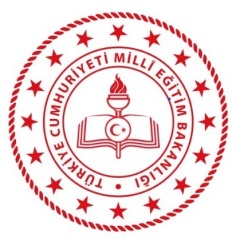 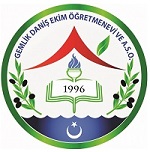                           Gemlik KaymakamlığıGemlik Daniş Ekim Öğretmenevi ve Akşam Sanat Okulu                                     TARİHÇEGemlik Daniş Ekim Öğretmenevi Binası; 1886 yılında Fransız yalı mimarisi ile bir Fransız mimar tarafından yaptırılmıştır. 140,41 metrekare taban alanı ile 3,5 katlı, irili ufaklı 17 odadan ibarettir. Uzun süre yalı olarak kullanılan bina 4 Temmuz  1996 yılında  ‘’Öğretmenevi’’ yapılmak koşuluyla Daniş EKİM tarafından Milli Eğitim Bakanlığına bağışlanmıştır.                                                                                                          1996 yılında yapılan onarımdan sonra öğretmenevi olarak kullanılmaya başlanmıştır. Fakat her odada bağımsız wc-banyo olmadığı için otel olarak işletilememiş, 31/12/2012 tarihinde kapatılmıştır. Bir müddet kapalı kalan öğretmenevi Milli Eğitim Bakanlığı Destek Hizmetleri Genel Müdürlüğünün 24 Ocak 2013 tarih ve 57736 sayılı yazıları ile yeniden projelendirilmiştir. Her odada bağımsız wc-banyo olacak şekilde bir engelli odası , altı normal odalı ve 15 yataklı  konaklama ünitesi olacak şekilde restorasyon yapılmasına karar verilmiştir.                                                                                                                                                                                                                                                      30 Mayıs 2013 tarih ve 1170229 sayılı Bursa Valiliğinin yazıları ile Kültür ve Tabiat Varlıkları bünyesine alınarak, 13 Haziran 2013 tarih ve 1349627 sayılı yazılarına istinaden Bursa Valiliği Yatırım İzleme ve Koordinasyon Başkanlığınca aslına uygun olmak üzere , bir engelli odası altı normal  odalı  ve 15 yataklı öğretmenevi olarak restorasyonu yapılmak üzere ihale edilmiştir. Restorasyon işleri tamamlanan binanın 12.01.2015 tarihinde geçici kabulü yapılarak Milli Eğitim Müdürlüğüne teslim edilmiştir.01.08.2016 tarihinden itibaren fiili olarak açılarak hizmet vermeye başlamıştır.         Engelli asansörü ve engelli yatak odası bulunmaktadır. Doğalgaz ısıtmalı olup 24 saat sıcak su imkanı mevcuttur. 24 saat güvenlik kamerası ile güvenlik kontrol edilmektedir. Merkezi uydu yayını ve internet hizmeti verilmektedir.                                                                                      Selami ÖZEL                                                                            Kurum Müdürü